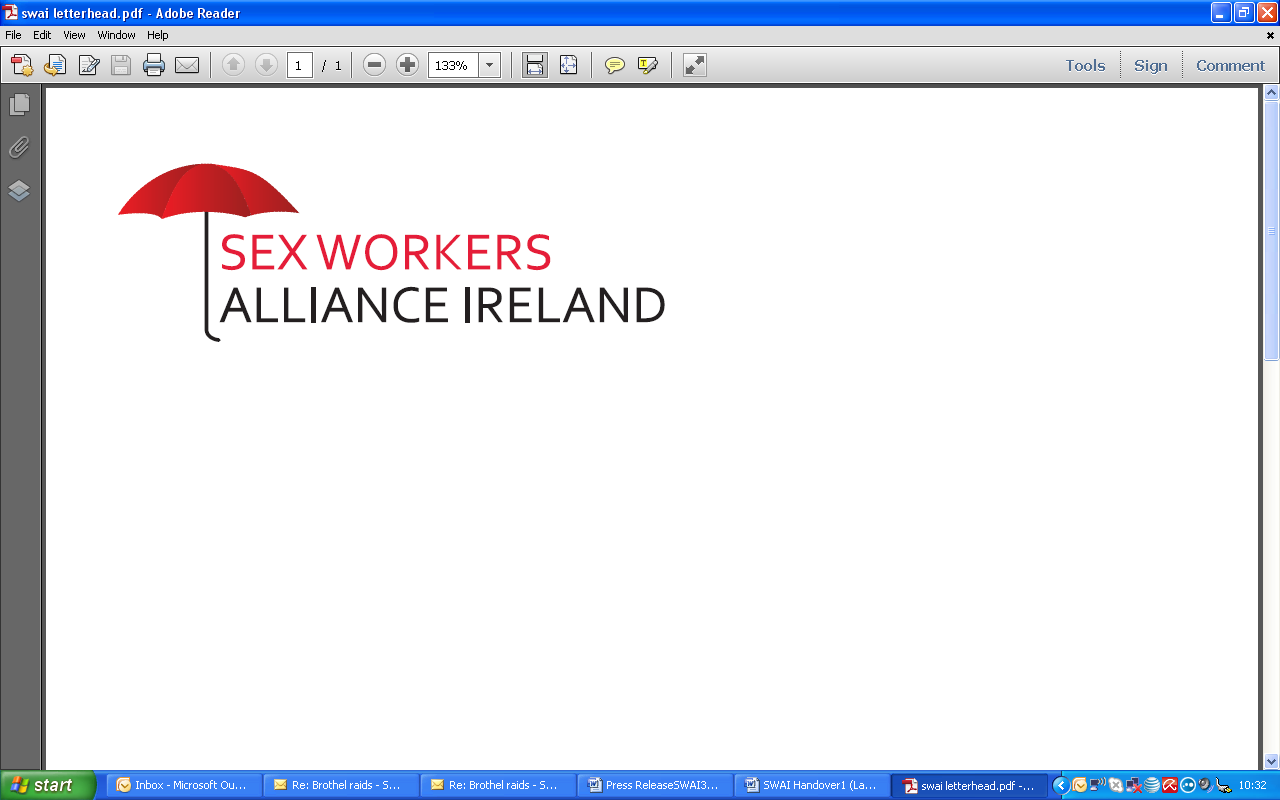 Sex Workers Alliance IrelandAPPLICATION FOR THE POSITION OF:CoordinatorAll information given in this application will be kept in strictest confidence.JOB QUESTIONNAIRE – CoordinatorUse additional space if required, each answer should not exceed 300 words.Name: _______________________________                                                                        Please answer the questions by illustration from your previous experience. PERSONAL DETAILS (use BLOCK LETTERS)PERSONAL DETAILS (use BLOCK LETTERS)PERSONAL DETAILS (use BLOCK LETTERS)Title  (Mr. Ms. Mrs., other)SurnameGiven NamesPermanent Address Permanent Address Permanent Address Address for correspondence (if different)Address for correspondence (if different)Address for correspondence (if different)Contacts             Private (        )                                         Business  (         ) Mobile  (        )                                         EmailContacts             Private (        )                                         Business  (         ) Mobile  (        )                                         EmailContacts             Private (        )                                         Business  (         ) Mobile  (        )                                         EmailSWAI is concerned with systemic change and building power within the sex worker community. What are the key steps and considerations in developing collective action with workers? Outline your experience working on campaigns to bring about change. Give examples of work to date and what you could bring to this role. 
Outline your skills in developing funding proposals and managing projects and maintaining relationships with funders.SWAI strives to be an affected-led, harm reduction organisation that is feminist, anti-racist, LGBTQI+ inclusive and pro-migrant. How do your values align with ours?Outline your experience of influencing policy and legislative change at a political level?SWAI is a highly collaborative working environment. Please describe your approach to team work and your leadership style.What tangible skills and core competencies do you have that are relevant to this position in your opinion?What do you think are some of the critical or burning issues of the day impacting sex workers?Include here any additional information that may help in assessing your application.EDUCATIONAL QUALIFICATIONS/BACKGROUNDEDUCATIONAL QUALIFICATIONS/BACKGROUNDEDUCATIONAL QUALIFICATIONS/BACKGROUNDEDUCATIONAL QUALIFICATIONS/BACKGROUNDQualificationAcademic InstitutionDates of studyFinal Examination Subjects & ResultsPROFESSIONAL MEMBERSHIPS / ASSOCIATIONSPREVIOUS EMPLOYMENT (please list last three positions held, most recent first) PREVIOUS EMPLOYMENT (please list last three positions held, most recent first) PREVIOUS EMPLOYMENT (please list last three positions held, most recent first) PREVIOUS EMPLOYMENT (please list last three positions held, most recent first) EmployerPosition Held / Main Duties and ResponsibilitiesDate fromDate toREFEREE INFORMATION (please list three persons, including current employer)REFEREE INFORMATION (please list three persons, including current employer)REFEREE INFORMATION (please list three persons, including current employer)REFEREE INFORMATION (please list three persons, including current employer)NameFull Postal AddressRelationship to youContact detailsPhone:Fax:Email: Phone:Fax:Email: Phone:Fax:Email: Do you require notification before your referees are contacted?                Yes     /      NoDo you require notification before your referees are contacted?                Yes     /      NoDo you require notification before your referees are contacted?                Yes     /      NoDo you require notification before your referees are contacted?                Yes     /      NoAPPLICANT DECLARATIONAll information provided in this application is, to the best of my knowledge, true and correct. PRINT NAME:                                             SIGNATURE :                                                      DATE :	Please return your completed questionnaire and application to linda@swai.eu by 6pm Monday, September 6th 2021  